.Start time, Very quick! You start on vocals about 3 seconds in.   BPM 106Thanks to Dave Binks for the music suggestion. xS1. ROCK FWD R REPLACE TOGETHER, 1/4 ROCK FWD L REPLACE. SHUFFLE BACK, ROCK BACK REPLACE.S2. ROCK FWD R REPLACE TOGETHER , 1/4 ROCK FWD L REPLACE. SHUFFLE BACK, ROCK BACK REPLACECounts 1-8 repeat section 1.  (6)S3. FULL TURN L.  SHUFFLE FWD R. FULL TURN R.  SHUFFLE FWD L.(No turn option, walk RL shuffle, walk, LR shuffle)  (6)S4. PIVOT 1/4 L, CROSS SHUFFLE, CHASSE, ROCK BACK REPLACE.S5. SIDE BEHIND AND HEEL BALL CROSS,  SIDE BEHIND 1/4 HEEL BALL STEP.S6. STEP FWD HOLD BALL STEP TOUCH, BACK  BACK COASTER STEP.S7. PIVOT 1/2  TURN L . SHUFFLE FWD R.  PIVOT HALF TURN R.  SHUFFLE FWD L.S8. ROCK FWD REPLACE, TRIPLE 1/2 TURN R X2 ROCK BACK REPLACE.(no turn option, rock fwd replace, shuffle back R, shuffle back L, rock back replace)One restart. On wall 2 do up to & including counts 5-8 in section 6, back back coaster, restart facing 12.The music will end with you doing section 7, at the end of section 7 just step fwd on R and hold you will facing 12.     Hope you enjoy it.  Many thanks xxContact:  tnvinfo@aol.com.I'm Cold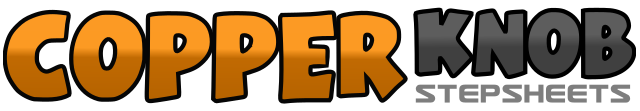 .......Count:64Wall:2Level:Improver / Intermediate.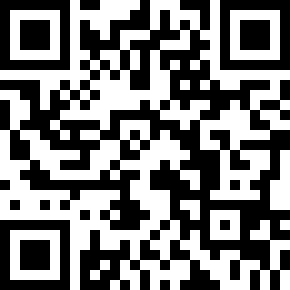 Choreographer:Teresa Lawrence (UK) & Vera Fisher (UK) - October 2019Teresa Lawrence (UK) & Vera Fisher (UK) - October 2019Teresa Lawrence (UK) & Vera Fisher (UK) - October 2019Teresa Lawrence (UK) & Vera Fisher (UK) - October 2019Teresa Lawrence (UK) & Vera Fisher (UK) - October 2019.Music:Cold - James Blunt : (iTunes)Cold - James Blunt : (iTunes)Cold - James Blunt : (iTunes)Cold - James Blunt : (iTunes)Cold - James Blunt : (iTunes)........1-2&3-4Rock fwd on R, replace weigh to L starting to make 1/4 turn L, complete the 1/4 turn by stepping R next to L, rock fwd on L, replace weight to R.5&6-7-8Shuffle back on L, rock back on R, replace weight to L.  (9)1-2-3&4Spin 1/2 turn L and step back on R, spin 1/2 turn L, and step fwd on L, shuffle fwd R.5-6-7&8Spin 1/2 turn R and step back on L, spin 1/2 turn R, and step fwd on R, shuffle fwd L.1-2-3&4Step fwd on R, pivot 1/4 turn L, cross shuffle R over L.5&6-7-8Chasse L to L side, rock back on R, replace weight to L. (3)1-2&3&4Step R to R side, cross L behind R, small step R to R side, dig L heel to fwd L diagonal, step L nextto R, cross R over L.5-6&7&8Step L to L side, cross R behind L, making 1/4 turn R step back on L, dig R heel fwd, step down on R, step L next to R.  (6)1-2&3-4Step fwd on R, hold, step L next to R, step fwd on R, touch L next to R.5-6-7&8Walk back LR, do a L coaster step. (6)  *Restart here on wall 2. you will be facing 12*1-2-3&4Step fwd on R, pivot 1/2 turn L, shuffle fwd on R5-6-7&8Step fwd on L, pivot 1/2 turn R, shuffle fwd on L (6)1-2-3&4Rock fwd on R, replace weight, triple step making 1/2 turn R stepping RLR5&6-7-8Triple step 1/2 turn R stepping LRL, rock back on R, replace weight to L. (6)